ПРОЕКТ межевания территории городского округа "Город Архангельск" 
в границах элемента планировочной структуры: ул. Октябрят, 
просп. Московский, ул. Первомайская, просп. Ленинградский 
площадью 16,2210 гаI. Основная часть проекта межевания территории1. Текстовая часть проекта межевания территории1. Перечень и сведения о площади образуемых земельных участков, в том числе возможные способы их образованияВ результате анализа исходной документации выявлено, что проектируемые земельные участки, расположенные в границах элемента планировочной структуры: ул. Октябрят, просп. Московский, ул. Первомайская, просп. Ленинградский в кадастровом квартале 29:22:060412, формируются на территории, в отношении которой разработан проект планировки района "Майская горка" муниципального образования "Город Архангельск", утвержденного распоряжением мэра города Архангельска от 20 февраля 2015 года № 425р (с изменениями).Категория земель территории, в границах которой разрабатывается проект межевания территории – земли населенных пунктов. Площадь территории проектирования составляет 16,2210 га. Функциональные зоны согласно генеральному плану муниципального образования "Город Архангельск", утвержденному постановлением министерства строительства и архитектуры Архангельской области от 2 апреля 2020 года № 37-п (с изменениями), в границах которых разрабатывается проект межевания территории: зона застройки многоэтажными жилыми домами;планируемая зона застройки многоэтажными жилыми домами;зона специализированной общественной застройки; зона транспортной инфраструктуры.Территориальные зоны согласно правилам землепользования и застройки городского округа "Город Архангельск", утвержденным постановлением министерства строительства и архитектуры Архангельской области 
от 29 сентября 2020 года № 68-п (с изменениями), в границах которых разрабатывается проект межевания территории:зона застройки многоэтажными жилыми домами (кодовое обозначение – Ж4);зона специализированной общественной застройки (кодовое 
обозначение – О2);зона транспортной инфраструктуры (кодовое обозначение – Т).Формирование проектных границ земельных участков выполнено 
в пределах красных линий с учетом существующей градостроительной ситуации и фактического использования территории, местоположения границ земельных участков, сведения о которых содержатся в Едином государственном реестре недвижимости.В соответствии с картой планируемого размещения автомобильных дорог местного значения муниципального образования "Город Архангельск", включая создание и обеспечение функционирования парковок, в составе генерального плана муниципального образования "Город Архангельск", утвержденного постановлением министерства строительства и архитектуры Архангельской области от 2 апреля 2020 года № 37-п (с изменениями), транспортная связь обеспечивается:по ул. Октябрят – магистральной улице районного значения;по просп. Московскому – магистральной улице районного значения;по ул. Первомайской – улице местного значенияпо просп. Ленинградскому – магистральной улице общегородского значения регулируемого движения.Проектом межевания территории предусмотрено образование земельных участков путем выполнения кадастровых работ:образование земельного участка 29:22:060412:ЗУ1 площадью 1 758 кв. м 
с видом разрешенного использования "малоэтажная многоквартирная жилая застройка" из земель, находящихся в государственной или муниципальной собственности;образование земельного участка 29:22:060412:ЗУ2 площадью 1 577 кв. м
с видом разрешенного использования "малоэтажная многоквартирная жилая застройка" из земель, находящихся в государственной или муниципальной собственности;образование земельного участка 29:22:060412:ЗУ3 площадью 2 560 кв. м 
с видом разрешенного использования "малоэтажная многоквартирная жилая застройка" из земель, находящихся в государственной или муниципальной собственности;образование земельного участка 29:22:060412:ЗУ4 площадью 1 963 кв. м 
с видом разрешенного использования "малоэтажная многоквартирная жилая застройка" из земель, находящихся в государственной или муниципальной собственности;образование земельного участка 29:22:060412:ЗУ5 площадью 2 203 кв. м 
с видом разрешенного использования "малоэтажная многоквартирная жилая застройка" из земель, находящихся в государственной или муниципальной собственности;образование земельного участка 29:22:060412:ЗУ6 площадью 1 512 кв. м 
с видом разрешенного использования "малоэтажная многоквартирная жилая застройка" из земель, находящихся в государственной или муниципальной собственности;образование земельного участка 29:22:060412:ЗУ7 площадью 1 237 кв. м 
с видом разрешенного использования "малоэтажная многоквартирная жилая застройка" из земель, находящихся в государственной или муниципальной собственности;образование земельного участка 29:22:060412:ЗУ8 площадью 2 444 кв. м 
с видом разрешенного использования "малоэтажная многоквартирная жилая застройка" из земель, находящихся в государственной или муниципальной собственности;образование земельного участка 29:22:060412:ЗУ9 площадью 1 161 кв. м 
с видом разрешенного использования "малоэтажная многоквартирная жилая застройка" из земель, находящихся в государственной или муниципальной собственности;образование земельного участка 29:22:060412:ЗУ10 площадью 1 195 кв. м с видом разрешенного использования "малоэтажная многоквартирная жилая застройка" из земель, находящихся в государственной или муниципальной собственности;образование земельного участка 29:22:060412:ЗУ11 площадью 1 400 кв. м с видом разрешенного использования "малоэтажная многоквартирная жилая застройка" из земель, находящихся в государственной или муниципальной собственности;образование земельного участка 29:22:060412:ЗУ12 площадью 2 055 кв. м с видом разрешенного использования "малоэтажная многоквартирная жилая застройка" из земель, находящихся в государственной или муниципальной собственности;образование земельного участка 29:22:060412:ЗУ13 площадью 2 626 кв. м с видом разрешенного использования "малоэтажная многоквартирная жилая застройка" из земель, находящихся в государственной или муниципальной собственности;образование земельного участка 29:22:060412:ЗУ15 площадью 3 408 кв. м с видом разрешенного использования "малоэтажная многоквартирная жилая застройка" из земель, находящихся в государственной или муниципальной собственности;образование земельного участка 29:22:060412:ЗУ16 площадью 1 440 кв. м с видом разрешенного использования "малоэтажная многоквартирная жилая застройка" из земель, находящихся в государственной или муниципальной собственности.образование земельного участка 29:22:060412:ЗУ17 площадью 2 276 кв. м с видом разрешенного использования "малоэтажная многоквартирная жилая застройка" из земель, находящихся в государственной или муниципальной собственности;образование земельного участка 29:22:060412:ЗУ18 площадью 2 905 кв. м с видом разрешенного использования "малоэтажная многоквартирная жилая застройка" из земель, находящихся в государственной или муниципальной собственности;образование земельного участка 29:22:060412:ЗУ19 площадью 2 591 кв. м с видом разрешенного использования "малоэтажная многоквартирная жилая застройка" из земель, находящихся в государственной или муниципальной собственности;образование земельного участка 29:22:060412:ЗУ20 площадью 2 702 кв. м с видом разрешенного использования "малоэтажная многоквартирная жилая застройка" перераспределением земельного участка с кадастровым номером 29:22:060412:1 и земель государственной собственности, находящихся 
в государственной или муниципальной собственности;образование земельного участка 29:22:060412:ЗУ21 площадью 1 975 кв. м с видом разрешенного использования "среднеэтажная жилая застройка"
из земель, находящихся в государственной или муниципальной собственности;образование земельного участка 29:22:060412:ЗУ29 площадью 1 508 кв. м с видом разрешенного использования "многоэтажная жилая застройка (высотная застройка)" перераспределением земельного участка с кадастровым номером 29:22:060412:3650 и земель государственной собственности, находящихся в государственной или муниципальной собственности;образование земельного участка 29:22:060412:ЗУ30 площадью 3 063 кв. м с видом разрешенного использования "многоэтажная жилая застройка (высотная застройка)" перераспределением земельного участка с кадастровым номером 29:22:060412:37 и земель государственной собственности, находящихся в государственной или муниципальной собственности;образование земельного участка 29:22:060412:ЗУ32 площадью 10 593 кв. м 
с видом разрешенного использования "образование и просвещение" перераспределением земельного участка с кадастровым номером 29:22:060412:15 и земель государственной собственности, находящихся 
в государственной или муниципальной собственности.Перечень и сведения о площади образуемых земельных участков представлены в таблице № 1, каталог координат образуемых земельных участков – в таблице № 2.Таблица № 1Таблица № 2 2. Перечень и площади образуемых земельных участков, которые будут отнесены к территориям общего пользования или имуществу общего пользования, в том числе в отношении которых предполагается резервирование и (или) изъятие для государственных или муниципальных нужд Проектом межевания территории предусмотрено образование земельных участков, которые будут отнесены к территориям общего пользования:образование земельного участка 29:22:060412:ЗУ14 площадью 503 кв. м 
с видом разрешенного использования "благоустройство территории; улично-дорожная сеть" из земель, находящихся в государственной или муниципальной собственности;образование земельного участка 29:22:060412:ЗУ22 площадью 117 кв. м 
с видом разрешенного использования "благоустройство территории; коммунальное обслуживание" из земель, находящихся в государственной или муниципальной собственности;образование земельного участка 29:22:060412:ЗУ23 площадью 95 кв. м 
с видом разрешенного использования "благоустройство территории; коммунальное обслуживание" из земель, находящихся в государственной или муниципальной собственности;образование земельного участка 29:22:060412:ЗУ24 площадью 54 кв. м 
с видом разрешенного использования "благоустройство территории; коммунальное обслуживание" из земель, находящихся в государственной или муниципальной собственности;образование земельного участка 29:22:060412:ЗУ25 площадью 71 кв. м 
с видом разрешенного использования "благоустройство территории; коммунальное обслуживание" из земель, находящихся в государственной или муниципальной собственности;образование земельного участка 29:22:060412:ЗУ26 площадью 692 кв. м 
с видом разрешенного использования "благоустройство территории; улично-дорожная сеть" из земель, находящихся в государственной или муниципальной собственности;образование земельного участка 29:22:060412:ЗУ27 площадью 1 084 кв. м с видом разрешенного использования "благоустройство территории; улично-дорожная сеть" из земель, находящихся в государственной или муниципальной собственности;образование земельного участка 29:22:060412:ЗУ28 площадью 987 кв. м 
с видом разрешенного использования "благоустройство территории; улично-дорожная сеть" из земель, находящихся в государственной или муниципальной собственности;образование земельного участка 29:22:060412:ЗУ31 площадью 2 724 кв. м с видом разрешенного использования "отдых (рекреация)" из земель, находящихся в государственной или муниципальной собственности.Перечень и сведения о площади образуемых земельных участков представлены в таблице № 3, каталог координат – в таблице № 4.Таблица № 3 Таблица № 4 3. Вид разрешенного использования образуемых земельных участков 
в соответствии с проектом планировки территорииВиды разрешенного использования образуемых земельных участков 
в соответствии с проектом планировки территории представлены в таблице 
№ 5.Таблица № 5 4. Целевое назначение лесов, вид (виды) разрешенного использования лесного участка, количественные и качественные характеристики лесного участка, сведения о нахождении лесного участка в границах особо защитных участков лесовИнформация о целевом назначении лесов, виде разрешенного использования лесного участка, количественные и качественные характеристики лесного участка, сведения о нахождении лесного участка 
в границах особо защитных участков лесов в данном проекте не отображается 
в связи с отсутствием в границах проектирования лесных участков.5. Сведения о границах территории, в отношении которой утвержден проект межевания, содержащие перечень координат характерных точек этих границ в системе координат, используемой для ведения Единого государственного реестра недвижимостиСведения о границах территории, в отношении которой утвержден проект межевания, содержащие перечень координат характерных точек этих границ 
в системе координат, используемой для ведения Единого государственного реестра недвижимости, приведены в таблице № 6. Координаты характерных точек границ территории, в отношении которой утвержден проект межевания, определяются в соответствии с требованиями к точности определения координат характерных точек границ, установленных в соответствии 
с Градостроительным кодексом Российской Федерации для территориальных зон.Таблица № 62. Чертежи межевания территорииГрафическая часть основной части проекта межевания территории выполнена в составе следующего чертежа:чертеж межевания территории с указанием границ образуемых 
и изменяемых земельных участков (масштаб 1:1500) представлен в приложении  к настоящему проекту межевания.На чертеже межевания отображены:границы существующих элементов планировочной структуры;красные линии, утвержденные в составе проекта планировки территории района "Майская горка" муниципального образования "Город Архангельск", утвержденного распоряжением мэра города Архангельска от 20 февраля 
2015 года № 425р (с изменениями);линии отступа от красных линий в целях определения мест допустимого размещения зданий, строений, сооружений (в соответствии с правилам землепользования и застройки городского округа "Город Архангельск", утвержденным постановлением министерства строительства и архитектуры Архангельской области от 29 сентября 2020 года № 68-п (с изменениями), минимальный отступ зданий, строений, сооружений от красных линий вновь строящихся или реконструируемых зданий, строений, сооружений должен быть на расстоянии не менее 3 метров);границы образуемых и изменяемых земельных участков, условные номера образуемых земельных участков;границы публичных сервитутов.________________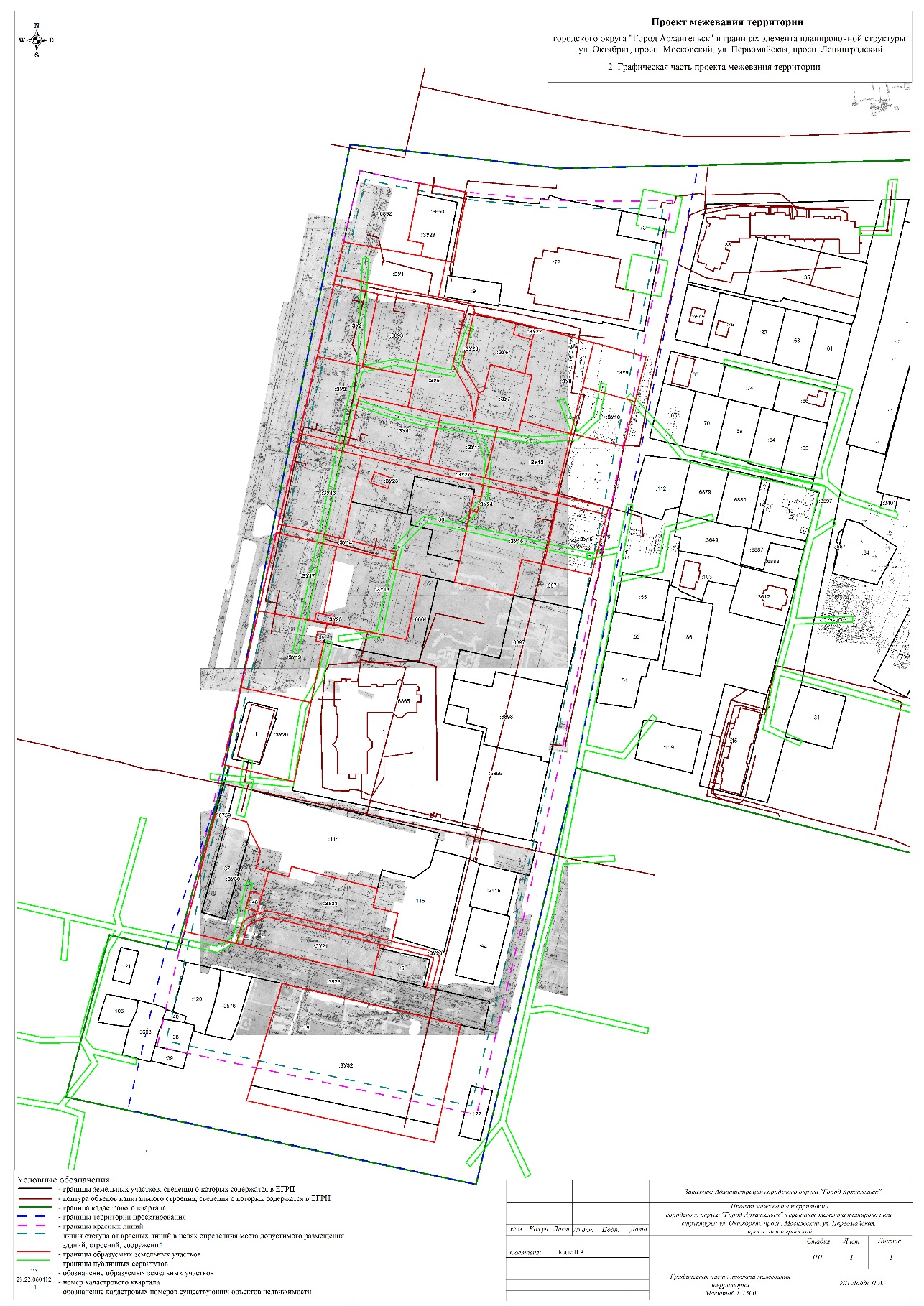 ________________УТВЕРЖДЕНпостановлением Главыгородского округа"Город Архангельск"от 8 февраля 2024 г. № 163Проектируемый земельный участок, обозначениеПроектная площадь, кв.мИсходные характеристики29:22:060412:ЗУ11 758Земли государственной собственности29:22:060412:ЗУ21 577Земли государственной собственности29:22:060412:ЗУ32 560Земли государственной собственности29:22:060412:ЗУ41 963Земли государственной собственности29:22:060412:ЗУ52 203Земли государственной собственности29:22:060412:ЗУ61 512Земли государственной собственности29:22:060412:ЗУ71 327Земли государственной собственности29:22:060412:ЗУ82 444Земли государственной собственности29:22:060412:ЗУ91 161Земли государственной собственности29:22:060412:ЗУ101 195Земли государственной собственности29:22:060412:ЗУ111 400Земли государственной собственности29:22:060412:ЗУ122 055Земли государственной собственности29:22:060412:ЗУ132 626Земли государственной собственности29:22:060412:ЗУ153 408Земли государственной собственности29:22:060412:ЗУ161 440Земли государственной собственности29:22:060412:ЗУ172 276Земли государственной собственности29:22:060412:ЗУ182 905Земли государственной собственности29:22:060412:ЗУ192 591Земли государственной собственности29:22:060412:ЗУ202 702Перераспределение земельного участка с кадастровым номером 29:22:060412:1 и земель государственной собственности29:22:060412:ЗУ211 975Земли государственной собственности29:22:060412:ЗУ291 508Перераспределение земельного участка с кадастровым номером 29:22:060412:3650 и земель государственной собственности29:22:060412:ЗУ303 063Перераспределение земельного участка с кадастровым номером 29:22:060412:37 и земель государственной собственности29:22:060412:ЗУ3210 593Перераспределение земельного участка с кадастровым номером 29:22:060412:15 и земель государственной собственностиПроектируемый земельный участок, обозначениеСистема координат МСК-29Система координат МСК-29Проектируемый земельный участок, обозначениеКоординатыКоординатыПроектируемый земельный участок, обозначениеXY29:22:060412:ЗУ1650605,37650597,65650594,94650570,09650576,60650582,15650605,372523185,572523238,632523255,802523251,422523211,342523181,062523185,5729:22:060412:ЗУ2650576,25650570,69650521,03650526,51650576,252523179,982523210,332523201,622523170,532523179,9829:22:060412:ЗУ3650526,51650521,03650515,54650494,25650500,42650466,92650473,65650526,512523170,532523201,622523237,252523233,632523200,122523193,932523160,422523170,5329:22:060412:ЗУ4650500,42650494,25650490,09650455,77650466,92650500,422523200,122523233,632523256,232523249,512523193,932523200,1229:22:060412:ЗУ5650565,02650561,02650524,46650503,62650489,74650486,18650490,09650494,25650515,54650565,022523245,852523269,872523263,092523275,852523278,902523278,302523256,232523233,632523237,252523245,8529:22:060412:ЗУ6650560,23650554,85650546,61650543,42650520,26650525,43650507,74650505,81650525,39650560,232523276,192523305,392523303,572523316,612523312,422523288,712523285,032523281,602523269,532523276,1929:22:060412:ЗУ7650525,43650520,26650519,30650488,06650480,25650483,15650486,18650489,74650505,81650507,74650525,432523288,712523312,422523317,392523311,222523309,802523295,402523278,302523278,902523281,602523285,032523288,7129:22:060412:ЗУ8650551,92650543,13650512,51650480,31650488,06650519,30650520,26650543,42650551,922523318,812523358,692523352,232523345,432523311,222523317,392523312,422523316,612523318,8129:22:060412:ЗУ9650543,13650534,81650504,06650512,51650543,132523358,692523394,732523388,342523352,232523358,6929:22:060412:ЗУ10650512,51650504,06650473,25650480,31650512,512523352,232523388,342523381,942523345,432523352,2329:22:060412:ЗУ11650490,09650486,18650483,15650448,04650455,77650490,092523256,232523278,302523295,402523288,022523249,512523256,2329:22:060412:ЗУ12650483,15650480,25650488,06650480,31650438,15650448,04650483,152523295,402523309,802523311,222523345,432523337,292523288,022523295,4029:22:060412:ЗУ13650468,72650459,89650428,33650402,76650411,18650468,722523159,482523203,552523197,512523193,152523148,522523159,4829:22:060412:ЗУ15650443,10650432,89650390,65650393,36650368,77650376,18650390,56650425,38650424,56650434,99650443,102523287,232523338,102523330,502523315,152523310,622523269,882523272,922523278,902523283,712523285,882523287,2329:22:060412:ЗУ16650432,89650426,08650384,88650390,65650432,892523338,102523372,012523363,152523330,502523338,1029:22:060412:ЗУ17650405,29650397,35650350,82650351,64650346,18650351,41650405,292523147,422523188,642523181,562523176,582523175,612523137,212523147,4229:22:060412:ЗУ18650397,35650389,29650383,69650380,25650335,68650344,24650349,49650350,82650397,352523188,642523228,552523227,592523246,612523238,612523188,792523189,592523181,562523188,6429:22:060412:ЗУ19650351,41650346,18650345,00650338,46650339,15650332,40650331,71650290,49650298,77650351,412523137,212523175,612523184,282523183,232523177,882523177,012523182,372523175,242523127,102523137,2129:22:060412:ЗУ20650298,77650290,49650235,77650245,00650245,75650298,772523127,102523175,242523165,982523121,002523117,012523127,1029:22:060412:ЗУ21650123,35650136,01650138,17650143,05650143,02650127,26650124,62650106,20650123,352523134,602523137,682523140,002523150,752523152,602523228,862523228,312523224,652523134,6029:22:060412:ЗУ29650647,32650642,35650639,62650615,34650594,13650594,94650597,65650606,35650608,05650639,89650647,322523235,592523268,282523267,792523263,792523261,062523255,802523238,632523240,102523229,402523234,662523235,5929:22:060412:ЗУ30650212,20650210,16650207,26650201,02650187,83650175,89650174,01650158,21650160,15650148,40650146,46650144,17650141,53650138,10650124,11650130,88650212,202523113,162523121,642523134,652523137,382523144,762523142,012523150,872523146,982523139,062523136,182523144,092523143,522523137,702523134,072523130,642523095,002523113,1629:22:060412:ЗУ32650098,00650027,81650017,32649993,56650005,48650074,29650098,002523162,902523144,472523141,762523271,082523273,102523285,682523162,90Проектируемый земельный участок, обозначениеПроектная площадь, кв.мИсходные характеристики29:22:060412:ЗУ14503Земли государственной собственности29:22:060412:ЗУ22117Земли государственной собственности29:22:060412:ЗУ2395Земли государственной собственности29:22:060412:ЗУ2454Земли государственной собственности29:22:060412:ЗУ2571Земли государственной собственности29:22:060412:ЗУ26692Земли государственной собственности29:22:060412:ЗУ271 084Земли государственной собственности29:22:060412:ЗУ28987Земли государственной собственности29:22:060412:ЗУ312 724Земли государственной собственностиПроектируемый земельный участок, обозначениеСистема координат МСК-29Система координат МСК-29Проектируемый земельный участок, обозначениеКоординатыКоординатыПроектируемый земельный участок, обозначениеXY29:22:060412:ЗУ14650411,18650402,76650395,19650389,29650397,35650405,29650411,182523148,522523193,152523229,612523228,552523188,642523147,422523148,5229:22:060412:ЗУ22650554,85650551,92650543,42650546,61650554,852523305,392523318,812523316,612523303,572523305,3929:22:060412:ЗУ23650449,24650445,61650438,16650441,64650449,242523212,672523224,172523222,062523210,432523212,6729:22:060412:ЗУ24650435,96650434,99650424,56650425,38650435,962523280,682523285,882523283,712523278,902523280,6829:22:060412:ЗУ25650346,18650351,64650350,82650349,49650344,24650345,00650346,182523175,612523176,582523181,562523189,592523188,792523184,282523175,6129:22:060412:ЗУ26650124,11650138,10650141,53650144,17650147,05650147,02650129,80650123,17650119,24650098,53650099,26650119,01650119,71650127,26650143,02650143,05650138,17650136,01650123,35650124,112523130,642523134,072523137,702523143,522523149,892523153,072523236,392523268,452523269,772523265,262523261,342523265,632523265,392523228,862523152,602523150,752523140,002523137,682523134,602523130,6429:22:060412:ЗУ27650473,65650466,92650455,77650448,04650438,15650430,97650426,08650432,89650443,10650459,89650468,72650473,652523160,422523193,932523249,512523288,022523337,292523373,062523372,012523338,102523287,232523203,552523159,482523160,4229:22:060412:ЗУ28650582,15650576,60650570,09650566,43650562,26650560,23650525,39650505,81650489,74650503,62650524,46650561,02650565,02650570,69650576,25650582,152523181,062523211,342523251,422523273,782523276,582523276,192523269,532523281,602523278,902523275,852523263,092523269,872523245,852523210,332523179,982523181,0629:22:060412:ЗУ31650174,01650171,07650178,06650174,20650165,20650152,36650148,86650132,95650129,80650147,02650147,05650144,17650146,46650158,21650174,012523150,872523164,742523166,272523183,122523225,562523222,982523240,142523237,012523236,392523153,072523149,892523143,522523144,092523146,982523150,87Проектируемый земельный участок, обозначениеПроектный вид разрешенного использования29:22:060412:ЗУ1Малоэтажная многоквартирная жилая застройка (2.1.1)29:22:060412:ЗУ2Малоэтажная многоквартирная жилая застройка (2.1.1)29:22:060412:ЗУ3Малоэтажная многоквартирная жилая застройка (2.1.1)29:22:060412:ЗУ4Малоэтажная многоквартирная жилая застройка (2.1.1)29:22:060412:ЗУ5Малоэтажная многоквартирная жилая застройка (2.1.1)29:22:060412:ЗУ6Малоэтажная многоквартирная жилая застройка (2.1.1)29:22:060412:ЗУ7Малоэтажная многоквартирная жилая застройка (2.1.1)29:22:060412:ЗУ8Малоэтажная многоквартирная жилая застройка (2.1.1)29:22:060412:ЗУ9Малоэтажная многоквартирная жилая застройка (2.1.1)29:22:060412:ЗУ10Малоэтажная многоквартирная жилая застройка (2.1.1)29:22:060412:ЗУ11Малоэтажная многоквартирная жилая застройка (2.1.1)29:22:060412:ЗУ12Малоэтажная многоквартирная жилая застройка (2.1.1)29:22:060412:ЗУ13Малоэтажная многоквартирная жилая застройка (2.1.1)29:22:060412:ЗУ14Благоустройство территории (12.0.2); Коммунальное обслуживание (3.1)29:22:060412:ЗУ15Малоэтажная многоквартирная жилая застройка (2.1.1)29:22:060412:ЗУ16Малоэтажная многоквартирная жилая застройка (2.1.1)29:22:060412:ЗУ17Малоэтажная многоквартирная жилая застройка (2.1.1)29:22:060412:ЗУ18Малоэтажная многоквартирная жилая застройка (2.1.1)29:22:060412:ЗУ19Малоэтажная многоквартирная жилая застройка (2.1.1)29:22:060412:ЗУ20Малоэтажная многоквартирная жилая застройка (2.1.1)29:22:060412:ЗУ21Среднеэтажная жилая застройка (2.5)29:22:060412:ЗУ22Благоустройство территории (12.0.2); Коммунальное обслуживание (3.1)29:22:060412:ЗУ23Благоустройство территории (12.0.2); Коммунальное обслуживание (3.1)29:22:060412:ЗУ24Благоустройство территории (12.0.2); Коммунальное обслуживание (3.1)29:22:060412:ЗУ25Благоустройство территории (12.0.2); Коммунальное обслуживание (3.1)29:22:060412:ЗУ26Благоустройство территории (12.0.2); Улично-дорожная сеть (12.0.1)29:22:060412:ЗУ27Благоустройство территории (12.0.2); Улично-дорожная сеть (12.0.1)29:22:060412:ЗУ28Благоустройство территории (12.0.2); Коммунальное обслуживание (3.1)29:22:060412:ЗУ29Многоэтажная жилая застройка (высотная застройка) (2.6)29:22:060412:ЗУ30Многоэтажная жилая застройка (высотная застройка) (2.6)29:22:060412:ЗУ31Отдых (рекреация) (5.0)29:22:060412:ЗУ32Образование и просвещение (3.5)Номер точкиСистема координат МСК-29Система координат МСК-29Номер точкиКоординатыКоординатыНомер точкиXY123456781650671,89650661,02650666,28650252,68649966,09650007,90650119,03650226,76650671,892523187,432523330,772523425,302523357,752523300,362523061,062523082,942523115,422523187,43ПРИЛОЖЕНИЕ к проекту межевания территории городского округа "Город Архангельск" в границах элемента планировочной структуры: ул. Октябрят, 
просп. Московский, ул. Первомайская, 
просп. Ленинградский площадью 16,2210 га